IRYNA KRACHUK, Dr. Dr. Iryna Kravchuk – MEL Consultant and Trainer with 12 years professional experience. Specializing in external evaluation of programs and policies; evaluation capacity-building and training; development of M&E systems; theory of change and logframes for programs; implementation of learning agendas.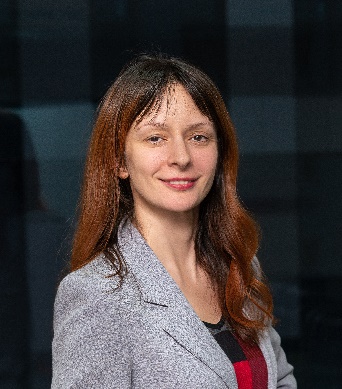 MEL Team Leader of USAID funded DOBRE program in Ukraine since 2016. Board member and co-founder of Ukrainian Evaluation Association (first head of board in 2013-2015) and Member of American Evaluation Association. 20 years in public administration, international development and European integration. Experienced in adaptive management, team building and development and international professional networking.EducationDoctor of Science in Public Administration (theme of  research: “Evaluation of Public Policy in Ukraine), National Academy of Public Administration under the Office of the President of Ukraine (NAPA), Kyiv, 2015PhD in Public administration (“Public Administration Месhanisms of Adaptation of National Law to EU Law: Comparative Analyses”) NAPA, Kyiv, 2006Master’s degree: international public law (with honors), Institute of International Relations of Kyiv Taras Shevchenko National University, 2002 Bachelor’s degree: international relations and diploma of the translator in English, Institute of International Relations of Kyiv Taras Shevchenko National University, 2001 Professional ExperienceLanguages:	Ukrainian-Native, Russian – Fluent, English – Fluent, German – Proficient (С 1.1)USAID-funded Program Decentralisation Offering Better Results and Efficiency (DOBRE), Global CommunitiesUkrainian Evaluation    AssociationMonitoring, Evaluation and Learning Specialist, MEL Team LeaderTrainer on development of MEL system in project/organizationSeptember 2016 – PresentDecember 2021Boris Grinchenko Kyiv University Professor (part-time)October 2017 – July 2018Theory of Change Capacity-Building Training (UNDP)Trainer and Consultant on Theory of Change (Under contract with InFocus, UK)June 2016-September 2016Evaluation capacities building project of World Bank and National Academy of Public Administration, Kyiv, Ukraine European Investment Bank: Ukraine Early Recovery Project, International Renaissance Foundation (IRF) Kyiv, Ukraine Swiss-Ukrainian Decentralization Support Project DESPRO, Kyiv, Ukraine Department  of Public Policy and Social Development in  the NAPA, Kyiv, Ukraine European Program Initiative of IRF, Kyiv, Ukraine  Foundation IDEA for Development, Warsaw, Poland  Ministry of Foreign Affairs of Poland,  Warsaw, Poland  “Joint” Foundation, Kyiv, Ukraine Ukrainian Philanthropist Forum and Ukrainian Evaluation Association, Kyiv, Ukraine Transparency International Ukraine, project “Public Anticorruption Policy Ander control of the Public”, supported by IRF and MATRA, Kyiv, Ukraine Research Project of Polish Ministry of Regional Development, supported by EU Structural Funds, Warsaw, PolandLocal Government and Civil Service Reform Initiative Program of Open Society Institute, Budapest, HungaryCSO “Ukrainian Alternative”, Kyiv, Ukraine  Office of Vice Prime Minister of Ukraine for European Integration and International Cooperation, Cabinet of Ministers of Ukraine, Kyiv, Ukraine European Integration Department  of the NAPA, Kyiv, Ukraine  State Department of Legal Approximation, Ministry of Justice of Ukraine, Kyiv   European and Comparative Law Centre, Ministry of Justice of Ukraine, Kyiv Trainer of the short term training on M&E for civil servantsM&E Consultant on development of M&E System for Stakholders Engagement Plan and Social Management PlanConsultant in the project “Development of Monitoring System for  Decentralization Reform in Ukraine”Associate Professor (part time)External evaluator of advocacy and raising awareness on Ukraine in EU member-states projects  External evaluator of projects of Polish Development Support in UkraineExternal evaluator of projects of Polish Development Support in UkraineTrainer of the course “Monitoring and Evaluation in CSO”Trainer of the annual training course “ABC of Evaluation”Expert on development of methodology for public monitoring and evaluation of State Unticorruption Program in Ukraine; monitoring of chapter on civil service reform  Expert responsible the chapters on evaluation systems in the field of Cohesion Policy in Bulgaria and RomaniaResearch Fellow (Theme “Development of M&E system for EU-Ukraine Association  Agenda and Association Agreement”) Coordinator of strategic development     Head of Office, Deputy Head of Ofice Associate Professor (part time), Deputy Head of Department on pro bono basis (2007)Senior Expert Senior Expert, Acting Director, Head of DepartmentFerbruary 29th – March 4th  2016October 2015 – June 2016 June 2015 – May 2016 April 2015 – August 2016January-March 2015September-November 2014July-September 2013June 2013 2013, 2014, 2015 July 2012 – March 2013June 2011 June 2010- June 2011May 2010-May 2014 December 2007- November 2009  January 2006 – June 2008May 2005-July 2007July 2001-March 2005